ForewordThe role of the Radiocommunication Sector is to ensure the rational, equitable, efficient and economical use of the radio-frequency spectrum by all radiocommunication services, including satellite services, and carry out studies without limit of frequency range on the basis of which Recommendations are adopted.The regulatory and policy functions of the Radiocommunication Sector are performed by World and Regional Radiocommunication Conferences and Radiocommunication Assemblies supported by Study Groups.Policy on Intellectual Property Right (IPR)ITU-R policy on IPR is described in the Common Patent Policy for ITU-T/ITU-R/ISO/IEC referenced in Resolution ITU-R 1. Forms to be used for the submission of patent statements and licensing declarations by patent holders are available from http://www.itu.int/ITU-R/go/patents/en where the Guidelines for Implementation of the Common Patent Policy for ITU-T/ITU-R/ISO/IEC and the ITU-R patent information database can also be found. Electronic PublicationGeneva, 2022 ITU 2022All rights reserved. No part of this publication may be reproduced, by any means whatsoever, without written permission of ITU.RECOMMENDATION  ITU-R  BS.2143-0Transport method for non-Pulse-Code Modulation audio signals and data over digital audio interfaces for programme production and exchange(Question ITU-R 130-3/6)(2022)ScopeThis Recommendation specifies a transport method for non-Pulse-Code Modulation (non-PCM) audio signals and data including the Serial Audio Definition Model (S-ADM) metadata over the digital audio interfaces compatible with the signal format specified in Recommendation ITU-R BS.647 (AES3) for programme production and exchange. KeywordsNon-PCM audio signal, Audio Definition Model (ADM), Serial ADM (S-ADM), advanced sound system, digital audio interface, AES3Abbreviations/Glossary ADM:		Audio Definition Model, metadata set specified in Recommendation ITU-R BS.2076S-ADM:	Serial representation of the Audio Definition Model, format of metadata based on the ADM segmented into a time series of frames specified in Recommendation ITU-R BS.2125.The ITU Radiocommunication Assembly,consideringa)	that the advanced sound systems require a set of audio-related metadata to play back an advanced sound programme;b)	that the advanced sound systems in live or real-time workflows of programme production and exchange require real-time interfaces to transport metadata synchronized with audio signals,recognizinga)	that Recommendation ITU-R BS.2051 ‒ Advanced sound system for programme production, specifies the next-generation audio systems that require audio-related metadata for programme production;b)	that Recommendation ITU-R BS.2076 ‒ Audio Definition Model, specifies the set of audio-related metadata for the file-based production of advanced sound systems;c)	that Recommendation ITU-R BS.2125 ‒ A serial representation of the Audio Definition Model, specifies the format of metadata based on the Audio Definition Model segmented into a time series of frames for linear workflows such as live or real-time production for broadcasting and streaming applications;d)	that Recommendation ITU-R BS.647 ‒ A digital audio interface for broadcasting studios, specifies a digital audio interface of pairwise audio channels and its compatible interface AES3 that are used worldwide;e)	that Recommendation ITU-R BS.1873 ‒ Serial multichannel audio digital interface for broadcasting studios, specifies a multichannel digital audio interface (MADI) of 56 or 64 channels based on the two-channel audio signal specified in Recommendation ITU-R BS.647;f)	that Recommendation ITU-R BT.1365 ‒ 24-bit digital audio format as ancillary data signals in HDTV serial interfaces, specifies the mapping of 24-bit digital audio data conforming to Recommendation ITU-R BS.647 and associated control information into the ancillary data space of serial digital video interfaces conforming to Recommendation ITU-R BT.1120;g)	that SMPTE ST 2110-31 “Professional Media Over Managed IP Networks: AES3 Transparent Transport” specifies the real-time, RTP-based transport of AES3 signals over IP networks;h)	that SMPTE ST 337 “Format for Non-PCM audio and data in an AES3 serial digital audio interface” specifies the transport method of non-PCM audio signals and data based on the two-channel audio signal specified in Recommendation ITU-R BS.647;i)	that SMPTE ST 2116 “Format for Non-PCM audio and data in an AES3 – Carriage of Metadata of Serial ADM (Audio Definition Model)” specifies the transport method to convey Serial ADM metadata with synchronized audio signals in professional applications using the AES3 serial digital audio interface,notingthat most of the digital audio interfaces for programme production and exchange are compatible with the signal format specified in Recommendation ITU-R BS.647 (AES3),recommends1	that the specification described in Annex 1 should be used to carry non-PCM audio signals and data over the digital audio interfaces compatible with the signal format specified in Recommendation ITU-R BS.647 (AES3) for programme production and exchange;2	that the specification described in Annex 2 should be used to carry the S-ADM metadata defined in Recommendation ITU-R BS.2125 over the digital audio interfaces compatible with the signal format specified in Recommendation ITU-R BS.647 (AES3) for programme production and exchange using the transport method described in Annex 1.Annex 1

Transport method for non-PCM audio signals and data over digital audio interfaces compatible with the signal format specified in 
Recommendation ITU-R BS.647 (AES3)1	IntroductionThe digital audio interface specified in Recommendation ITU-R BS.647, also known as AES3, is widely used to convey linear PCM audio signals. Many of the other digital audio interfaces are compatible with the AES3 signal format, including:–	the multichannel digital audio interface (MADI) specified in Recommendation ITU-R BS.1873;–	serial digital interfaces for HDTV and UHDTV specified in Recommendations ITU-R BT.1120 and BT.2077, which can convey multiple audio channels using the ancillary data space as per Recommendation ITU-R BT.1365;–	IP interfaces for audio signals specified in SMPTE ST 2110-31.The AES3 digital audio interface can also convey non-PCM audio signals and data by the transport method specified in SMPTE ST 347. This Annex describes the method for non-PCM audio signals and data over digital audio interfaces compatible with the signal format specified in Recommendation ITU-R BS.647.2	OverviewRecommendation ITU-R BS.647 specifies the transport method of audio signals compatible with the AES3 digital audio interface. The AES3 digital audio interface consists of a sequence of subframes as shown in Fig. 1. Each subframe is intended to convey one linear PCM sample, and contains 32-bit time slots, each of which can carry a single bit of information (V, U, C and P). A pair of subframes, each containing the PCM word of one audio channel, make up an AES3 frame containing two PCM words. A sequence of 192 frames makes up a block. The 192 channel status bits for each channel during a block make up the 192-bit (24-byte) channel status word for that channel.Figure 1Structure of audio subframes specified in Recommendation ITU-R BS.647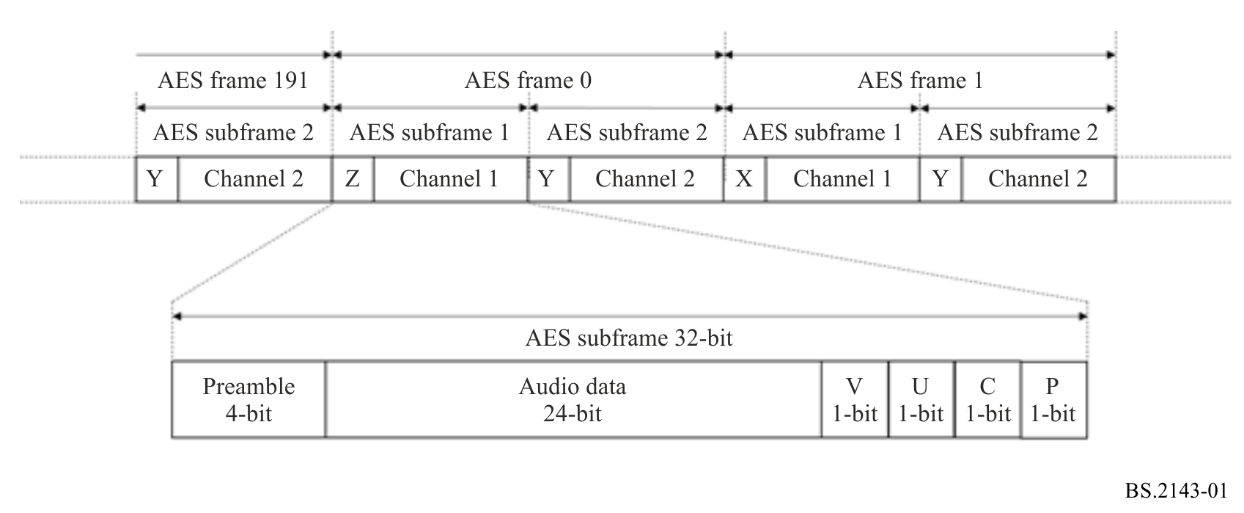 When non-PCM audio signals and data are to be transported using the interface compatible with Recommendation ITU-R BS.647, non-PCM audio signals and data are mapped to 24-bit time slots instead of audio data. The non-PCM data streams to be conveyed are formed into data burst, each consisting of a preamble containing information about the burst followed by a data payload. The data bursts are placed in the audio sample word of subframes in one of two modes as shown in Fig. 2. In the frame mode, the data space from each subframe within an AES frame is combined to allow up to 48 bits of data to be placed in each frame. In the subframe mode, each subframe contains either linear PCM audio signals or non-PCM audio signals and data.Figure 2Structure of data burst to convey non-PCM and data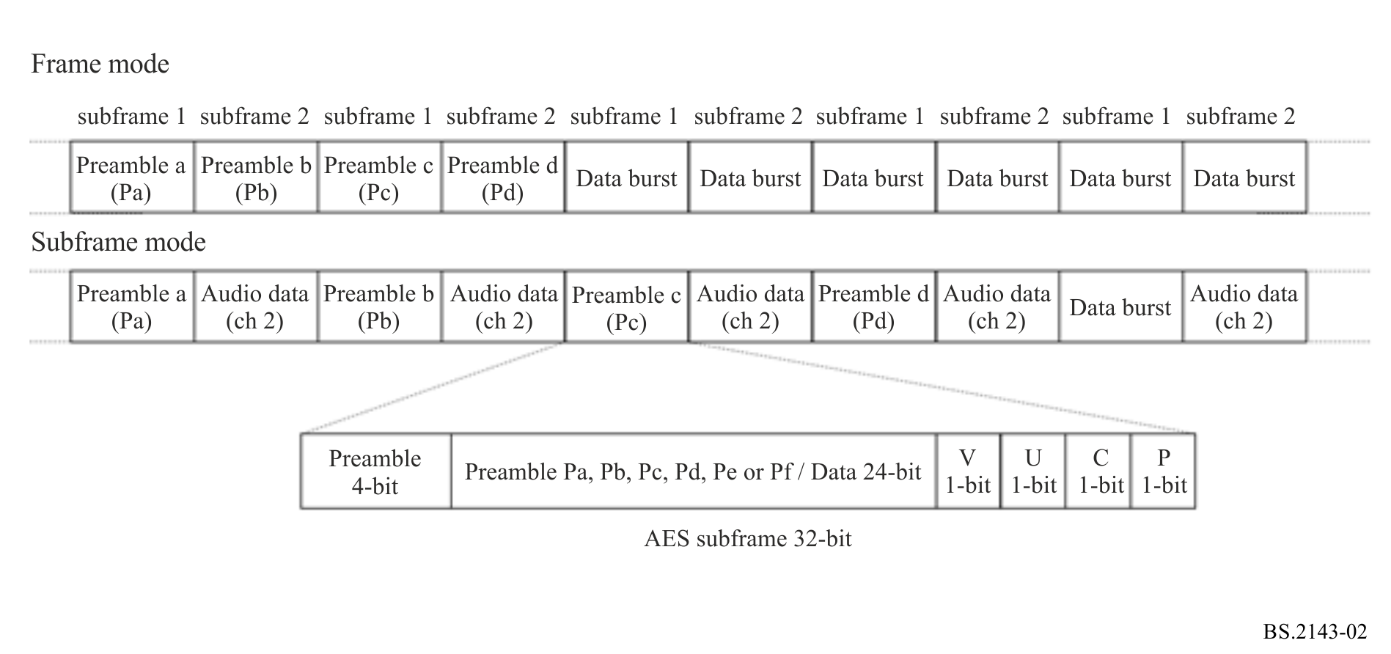 Data bursts are tagged with a number indicating to which data stream they belong. Up to seven different streams of non-PCM audio signals and data can be time-multiplexed together to form a set of data bit streams.3	Interface format to convey non-PCM audio signals and dataThe 32-bit time slots are specified as follows.TABLE 1Bit field of a subframe for non-PCM data3.1	Channel status wordA sequence of 192 frames makes up a block. The 192 channel status bits for each channel during a block make up the 192-bit (24-byte) channel status word. For AES3 channels that convey non-PCM audio signals and data, byte 0, byte 1, byte 2 and byte 23 of the channel status word are set as shown in Tables 2 to 5, respectively, and the other bytes are set to ‘0’.TABLE 2Channel status bits in byte 0TABLE 3Channel status bits in byte 1TABLE 4Channel status bits in byte 2TABLE 5Channel status bits in byte 233.2	Sample rate synchronizationThere is no requirement on synchronization between the audio digital interface rate and sample rates of the audio coded within non-PCM audio signal.4	Data burst format to convey non-PCM audio signals and dataThe non-PCM audio signals and data streams to be conveyed are formed into data bursts consisting of data words in a continuous sequence of audio subframes. Each data burst consists of a burst_preamble followed by a burst_payload. When multiple streams are present, bursts from each stream are placed in the AES3 stream in a time-division multiplexed fashion.4.1	burst_preambleThe burst_preamble occurs at the beginning of each data burst and is followed by the burst_payload. When non-PCM audio signals and data stream are conveyed, the preamble of a four- or six-subframe form, which consists of words designated as Pa to Pd or Pa to Pf, is used. The four-subframe version only has a 5-bit capacity for defining the data_type of the payload and the six-subframe version provides extended code points for additional data_type definitions. The six-subframe version is used when the data_type has the value 31, otherwise, the four-subframe version is used.TABLE 6Preamble words4.1.1	Frame modeFour-subframe versionThe four preamble words are contained in two sequential frames. The frame beginning the data burst contains the preamble words Pa in the Ch1 subframe and Pb in the Ch2 subframe.Six-subframe versionThe six preamble words are contained in three sequential frames. The frame beginning the data burst contains the preamble words Pa in the Ch1 subframe and Pb in the Ch2 subframe. When using the six-subframe version, the preamble words Pe and Pf are counted as payload bytes.4.1.2	Subframe modeFour-subframe versionThe four preamble words are contained in four sequential subframes of the individual channel (Ch1 or Ch2) being employed to convey the non-PCM audio signals and data. The subframe of the channel being used at the beginning the data burst contains the preamble word Pa.Six-subframe versionThe six preamble words are contained in six sequential subframes of the individual channel (Ch1 or Ch2) being employed to convey the non-PCM audio signals and data. The subframe of the channel being used at the beginning the data burst contains the preamble word Pa. When using the six-subframe version, the preamble words Pe and Pf are counted as payload bytes.4.2	burst_info (Pc)The burst_info contains information about the contents of the burst_payload as specified in Table 7. Bit 23 of the burst_info is to be considered the MSB and is located in time slot 27 of an audio subframe.TABLE 7burst_infoTABLE 8data_type in preamble PcTABLE 9data_stream_number in preamble PcTABLE 10extended_data_type in preamble Pe4.3	length_code (Pd)The length_code indicates the length of the burst_payload in bits. The length_code MSB is always located in time slot 27 of an audio subframe. The burst_payload field is limited from 0 to 16 777 215 bits in the 24-bit mode. The sizes of the burst_preamble words Pa - Pd are not counted in the value of the length_code.4.4	burst_payloadThe burst_payload is segmented into data words and placed in a continuous sequence of audio subframes.4.4.1	Frame modeIn the frame mode, both AES3 channels are utilized to carry one set of non-PCM data streams. The available data space from each subframe within an audio frame is combined when packing data bursts into a continuous sequence of frames. This mode allows up to 48 data bits to be placed in a single audio frame.The burst_payload is considered as a serial stream of bits; the first bit of the first data word of the payload in a burst occupies the MSB bit position of subframe 1 (time slot 27) and the last bit of the first data word occupies the LSB bit position of subframe 2. The last data bits of the burst_payload may occupy only a fraction of the last frame. Any unused bits in the last frame are set to ‘0’.4.4.2	Subframe modeIn the subframe mode, each AES3 channel is utilized independently to carry either one set of non-PCM data streams or linear PCM audio signals. The subframe from each AES3 channel within a frame is considered independently when packing data bursts into a continuous sequence of frames. This mode allows up to 24 data bits per channel to be placed in a single audio frame.The burst_payload is considered as a serial stream of bits; the first bit of the first data word of the payload in a burst occupies the MSB bit position of the subframe (time slot 27) and the last bit of the first data word occupies the LSB bit position of the subframe. The last data bits of the burst_payload may occupy only a fraction of the last frame. Any unused bits in the last frame are set to ‘0’.The channel status words for each channel are treated independently in the subframe mode.4.5	Burst spacingThere should not be a sequence of 4 096 or more audio frames (in frame mode) or subframes (in subframe mode) which contain as least one data burst, without the beginning of at least one of the data bursts preceded by four audio subframes which have subframes contents in time slots 8 - 27 of all 0s. This requirement ensures that there are occurrences of an extended sync code of 0, 0, 0, 0, Pa, Pb. Data bursts from a given non-PCM data stream are placed in the AES3 interface in consecutive order. If multiple non-PCM data streams are placed in the AES3 interface (or in an individual channel in the subframe mode), the data bursts from each stream are interleaved in a time multiplexed manner.4.6	Data type dependent fieldsThe format of data contained within the data_type_specific and burst_payload fields is dependent on the data_type field. Specific coding for these fields is described in other Annexes.Annex 2

Transport method for the Serial ADM metadata over digital audio interfaces compatible with the signal format specified in Recommendation ITU-R BS.6471	IntroductionSerial ADM (S-ADM) metadata is one type of the non-PCM data that can be transported over digital audio interfaces compatible with the signal format specified in Recommendation ITU-R BS.647 (AES3) using the method described in Annex 1 with additional constraints and data mapping specified in SMPTE ST 2116. This Annex describes the method of the Serial ADM (S-ADM) metadata over digital audio interfaces compatible with the signal format specified in Recommendation ITU-R BS.647.2	Data burst format to convey the S-ADM metadataThe S-ADM metadata stream to be conveyed is formed into data bursts consisting of data words in a continuous sequence of audio subframes. Each data burst consists of a burst_preamble followed by a burst_payload.2.1	burst_preamble (see § 4.1 in Annex 1)The burst_preamble occurs at the beginning of each data burst and is followed by the burst_payload. When the S-ADM metadata stream is conveyed, the preamble of a six-subframe form, which consists of words designated Pa to Pf, is used. The six preamble words are contained in six sequential subframes of the individual channel employed to convey the S-ADM metadata. The preamble words Pe and Pf are counted as payload bytes. This ensures compatibility with equipment that does not support six-subframe operation.TABLE 11Preamble words2.2	burst_info (Pc) (see § 4.2 in Annex 1)The burst_info contains information about the contents of the burst_payload as specified in Table 12.TABLE 12burst_infoTABLE 12 (end)2.3	length_code (Pd) (see § 4.3 in Annex 1)The length_code indicates the length of the burst_payload in bits. The length_code MSB is always located in time slot 27 of an audio subframe. The burst_payload field is limited from 0 to 16 777 215 bits in the 24-bit mode. The sizes of the burst_preamble words Pa - Pd are not counted in the value of the length_code.2.4	extended_data_type (Pe) (see § 4.3 in Annex 1)The extended_data_type indicates an additional data_type. The data_type value in the extended_data_type is set to 0x0001.2.5	burst_payload (see § 4.4 in Annex 1)The burst_payload is segmented into data words and placed in a continuous sequence of audio subframes. Each audio subframe (audio channel) is utilized independently to carry one set of S-ADM metadata. The first bit of the first data word of the payload in a burst occupies the MSB bit position of the audio subframe (time slot 27) and the last bit of the first data word occupies the LSB bit position of the audio subframe. The last data bits of the burst_payload may occupy only a fraction of the last audio subframe. Any unused bits in the last frame are set to ‘0’.The burst_payload contains the assemble_info, format_info and SADM_metadata_container. The assemble_info and format_info are placed before the SADM_metadata_container if one or both are required.2.5.1	assemble_infoThe assemble_info consists of one word of the audio subframe and is positioned in the first word of the burst_payload. The assemble_info value is shown in Table 13.TABLE 13assemble_info2.5.2	format_infoThe format_info consists of one word of the audio subframe. When the assemble_info is used, the format_info is positioned in the second word of the burst_payload. When the assemble_info is not used, the format_info is positioned in the first word of the burst_payload. The format_info value is as shown in Table 14.TABLE 14format_infoTABLE 15format_type2.5.3	SADM_metadata_containerThe SADM_metadata_container contains the Serial ADM metadata.The SADM_metadata_container word is filled with 24-bit data. The encoded Serial ADM metadata are separated into 24-bit data fields starting from the first data sample. When the format_flag is set to 0 or the format_type is set to 0000, the Serial ADM metadata encoded as 8-bit characters with UTF-8 are packed as shown in Table 16. One word can convey data of three characters.TABLE 16SADM_metadata_container values for UTF-8 textWhen the format_flag is set to 1 and the format_type is set to 0001, the S-ADM metadata encoded with UTF-8 are compressed with gzip (as specified in RFC 1952). The compressed data are divided into 24-bit blocks for packing in the SADM_metadata_container words.In the multiple over-track mode, the series of the SADM_metadata_container words are divided into multiple tracks (see § 3.4). 2.6	Burst spacing (see § 4.5 in Annex 1)As per § 4.5 in Annex 1. Since a single AES3 track conveys a stream of the Serial ADM metadata, time slots 8-27 of the AES3 subframe in Burst spacing are filled by ‘0’.3	Mapping of the data burst to convey the S-ADM metadataThe data burst to convey the S-ADM metadata has the structure shown below. Data_burst {	burst_preamble (Pa … Pf)	If assemble_flag == 0 and format_flag == 0		burst_payload (SADM_metadata_container)	else if assemble_flag == 1 and format_flag == 0		burst_payload (assemble_info, SADM_metadata_container)	else if assemble_flag == 0 and format_flag == 1		burst_payload (format_info, SADM_metadata_container)	else		burst_payload (assemble_info, format_info, SADM_metadata_container)	end}The S-ADM metadata is conveyed by multiple data bursts according to the multiple in-timeline mode (see § 3.3), the multiple over-track mode (see § 3.4) or both modes (see § 3.5).3.1	Fundamental structure of the data burstFigure 3 shows the fundamental structure of the data burst sequence conveying the S-ADM metadata using the subframe mode (see § 4.4.2 in Annex 1). The S-ADM metadata are contained in a single SADM_metadata_container. The first sample of PCM audio signals associated with the S-ADM metadata is synchronized with the first burst_preamble word Pa in each data burst.Figure 3Fundamental structure of the data burst sequence conveying the S-ADM metadata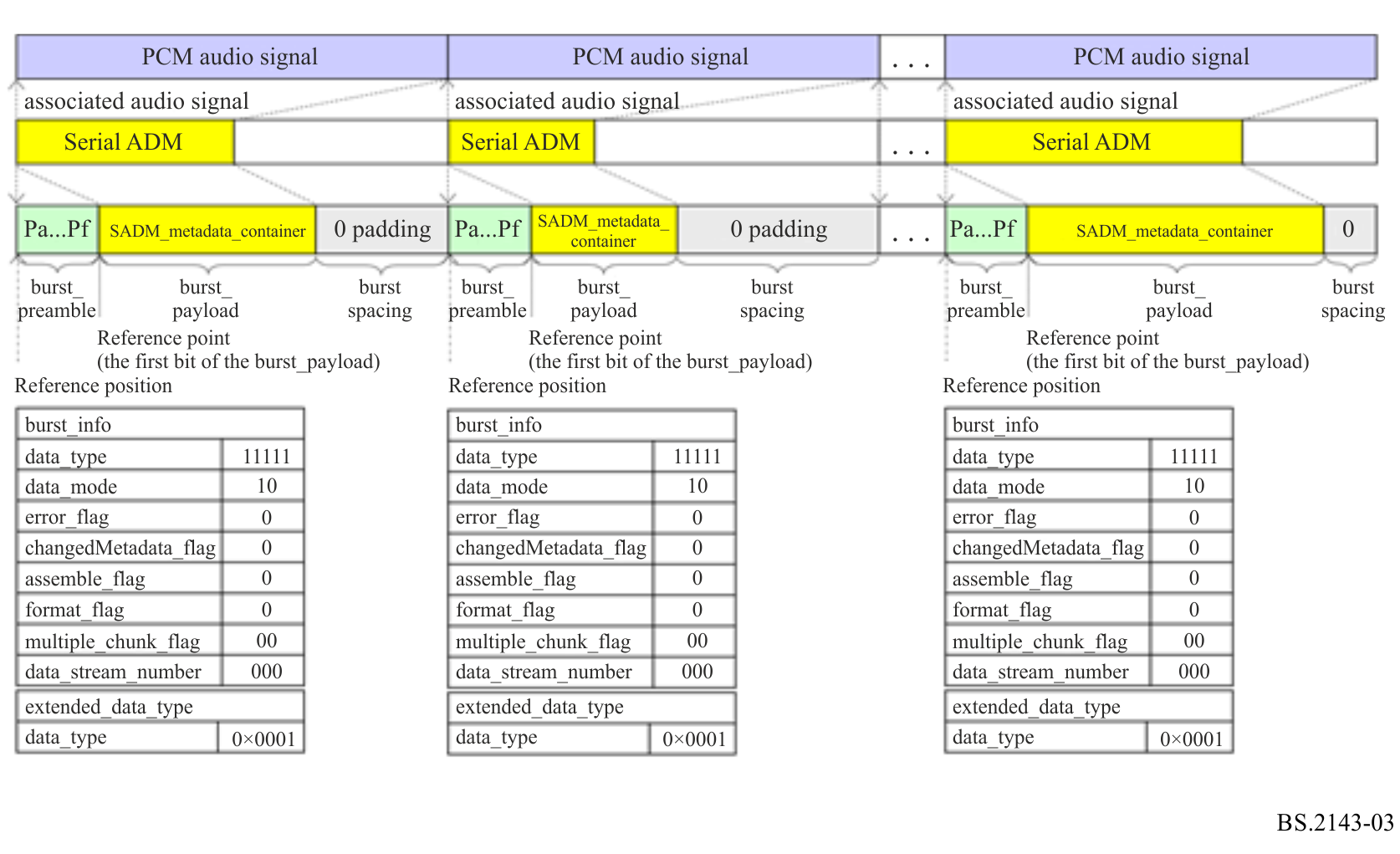 3.2	Structure of the data burst with the format_infoWhen the S-ADM metadata are coded with an optional encoding format type, the format_flag is set to ‘1’. Figure 4 shows the structure of the data burst sequence conveying the S-ADM metadata. In this case, the format_info is conveyed by the first word of the burst_payload.Figure 4Structure of the data burst sequence with the format_info conveying the S-ADM metadata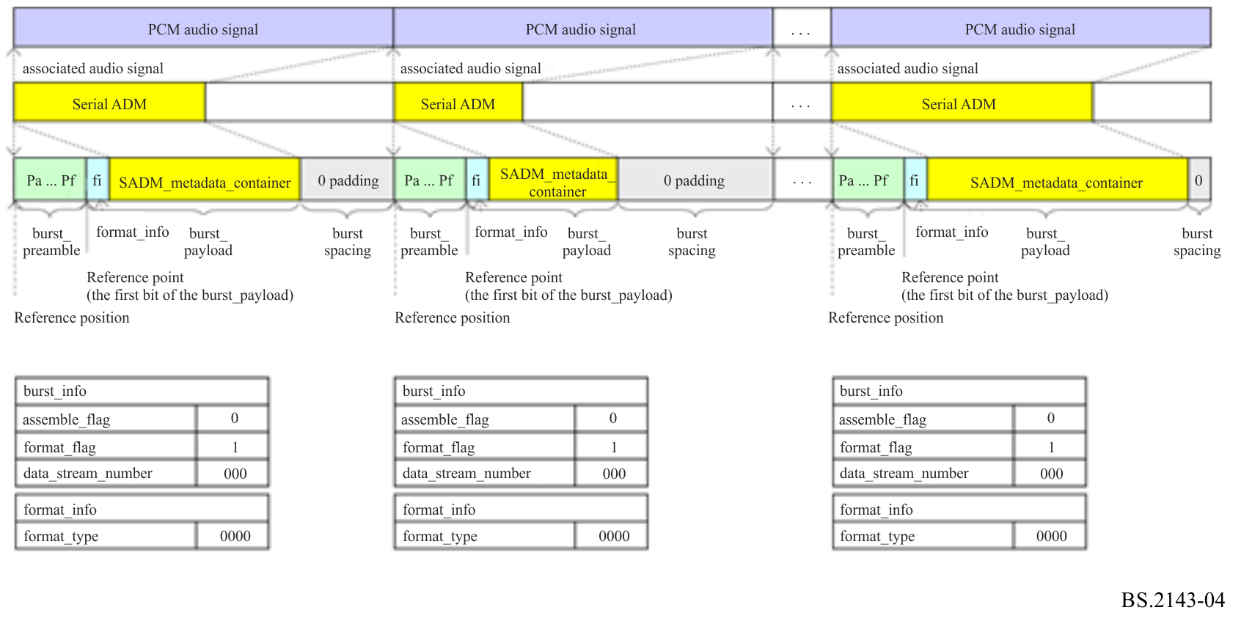 3.3	Structure of the data bursts in the multiple in-timeline modeThe multiple in-timeline mode is used to convey the S-ADM metadata over multiple continuous data bursts. Figure 5 shows an example of the data burst structure. In this case, the S-ADM metadata are divided into three continuous data bursts in the same track. The in_timeline_flags in the assemble_info words of the first, second and third data bursts are set to 11, 10 and 01, respectively. The data_stream_numbers in the preamble word Pc of both data bursts are set to the same value ‘000’. The track_numbers (over_track_flags) in the assemble_info words of all data bursts are also set to the same value ‘000000’. The first and second data bursts have the last audio subframes in which time slots 8-27 are filled with ‘0’.Figure 5Example of the data burst structure in the multiple in-time mode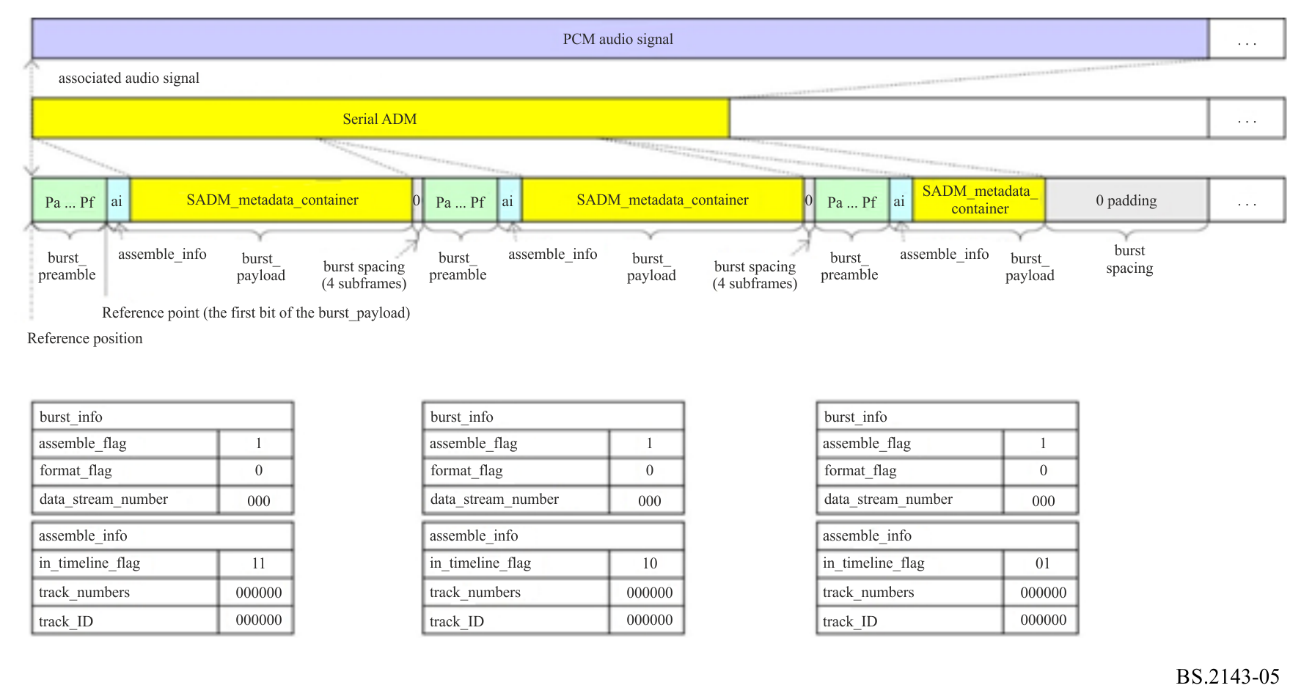 NOTE ‒ In this case, the S-ADM metadata are divided into two continuous data bursts in the same track.3.4	Structure of the data bursts in the multiple over-track modeThe multiple over-track mode is used to convey the S-ADM metadata over multiple simultaneous data bursts. The synchronized burst_payloads with a continuous track_ID and the same data_stream_number are combined. Figure 6 shows an example of the data burst structure. In this case, the S-ADM metadata are divided into three simultaneous data bursts in different tracks. The track_numbers (over_track_flag) in the assemble_info of each data burst is set to the same value ‘000010’. The track_IDs in the assemble_info of the first, second and third data bursts are ‘000000’, ‘000001’ and ‘000010’, respectively. The data_stream_number in the burst_preamble word ‘Pc’ of each data burst is set to the same value ‘000’.Figure 6Example of the data burst structure in the multiple over-track mode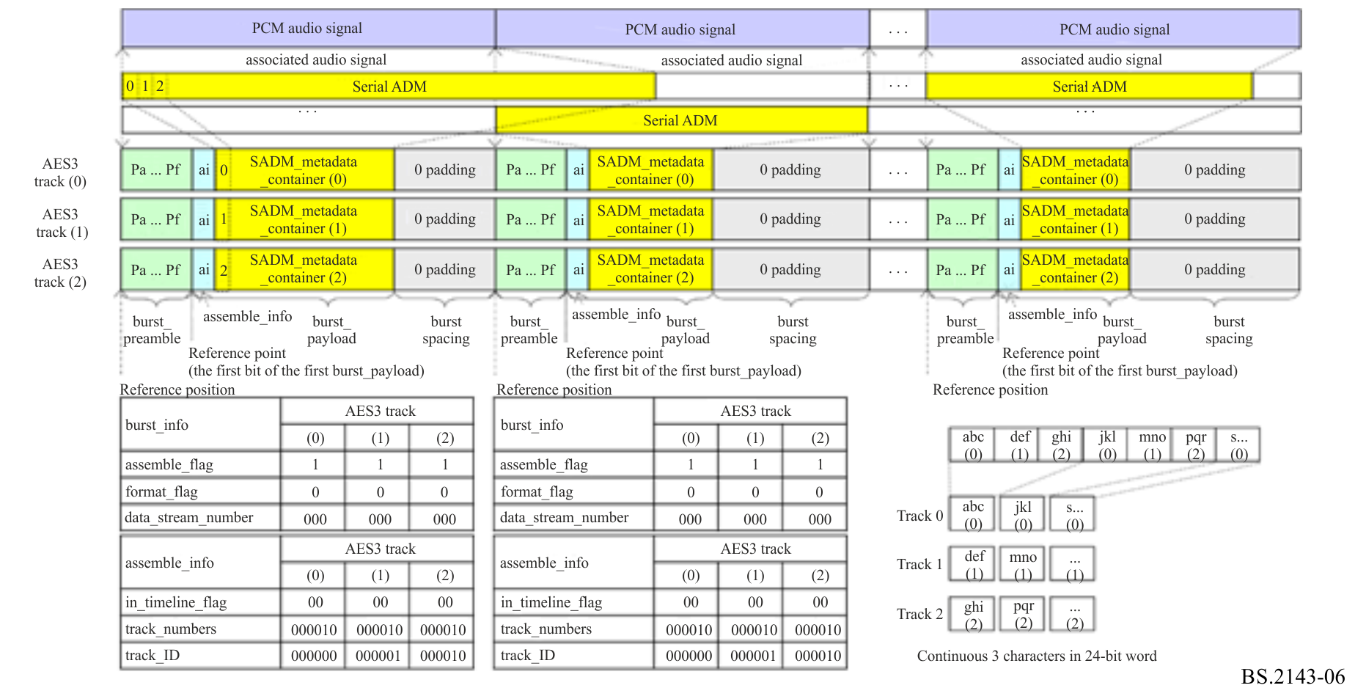 NOTE ‒ In this case, the S-ADM metadata are divided into three simultaneous data bursts over different tracks.3.5	Structure of the data bursts in the multiple over-track and multiple in-timeline modesBoth the multiple over-track and multiple in-timeline modes can be used at the same time. Figure 7 shows an example of the data burst structure. In this case, the S-ADM metadata are divided into a continuous pair of three simultaneous data bursts. The track_numbers (over_track_flag) in the assemble_info of each data burst are set to the same value ‘000010’. The track_IDs in the assemble_info of the first / fourth, second / fifth and third / sixth data bursts are ‘000000’, ‘000001’ and ‘000010’, respectively. The in_timeline_flags in the assemble_info words of the first three and second three data bursts are set to ‘11’ and ‘01’, respectively. The first three data bursts have the last four audio subframes in which time slots 8-27 are filled with ‘0’. The data_stream_number in the burst_preamble word Pc of each data burst is set to the same value ‘000’.Figure 7Example of the data burst structure in the multiple over-track and in-timeline modes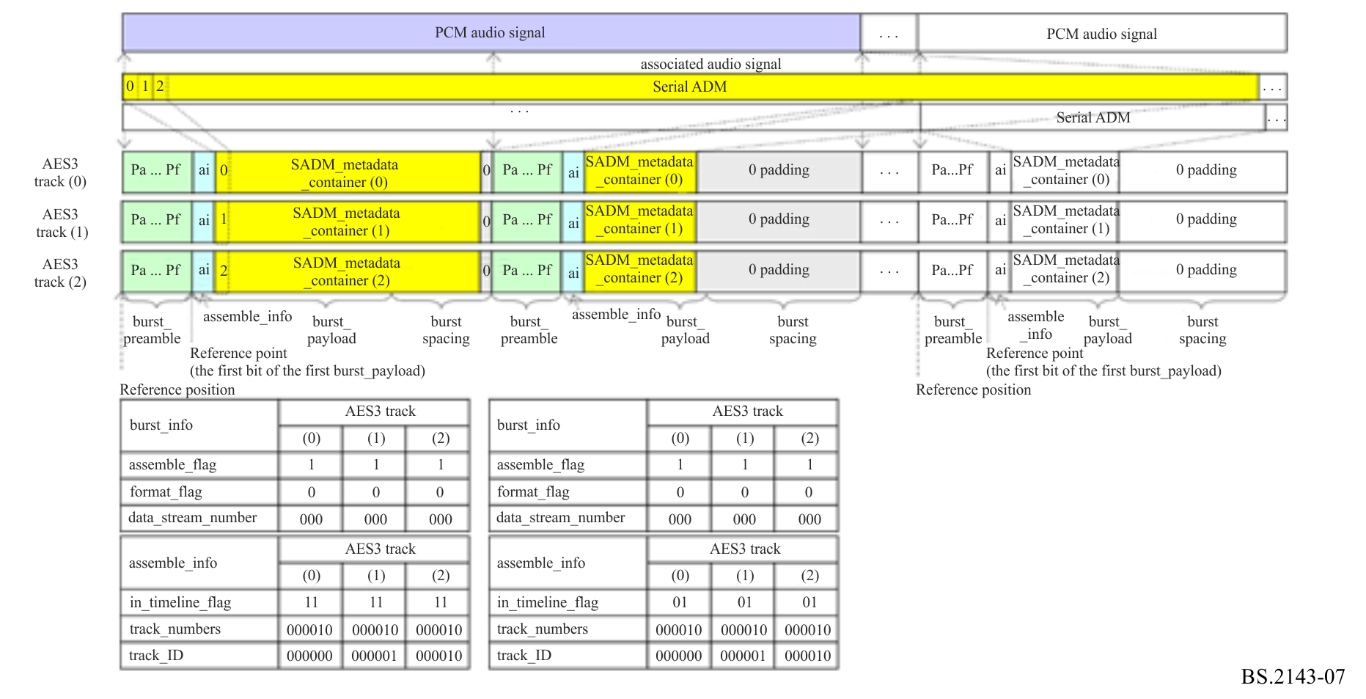 NOTE ‒ In this case, the S-ADM metadata are divided into a continuous pair of three simultaneous data bursts.3.6	Structure of the data burst for multiple chunksWhen the S-ADM metadata are divided into multiple chunks, multiple continuous data bursts are used. Figure 8 shows an example of the data burst structure for multiple chunks. In this case, the S-ADM metadata are divided into three chunks in each ADM metadata frame. The multiple_chunk_flags in the burst_info words of the first, second and third data bursts are set to ‘11’, ‘10’ and ‘01’, respectively.Figure 8Structure of the data burst sequence for multiple chunks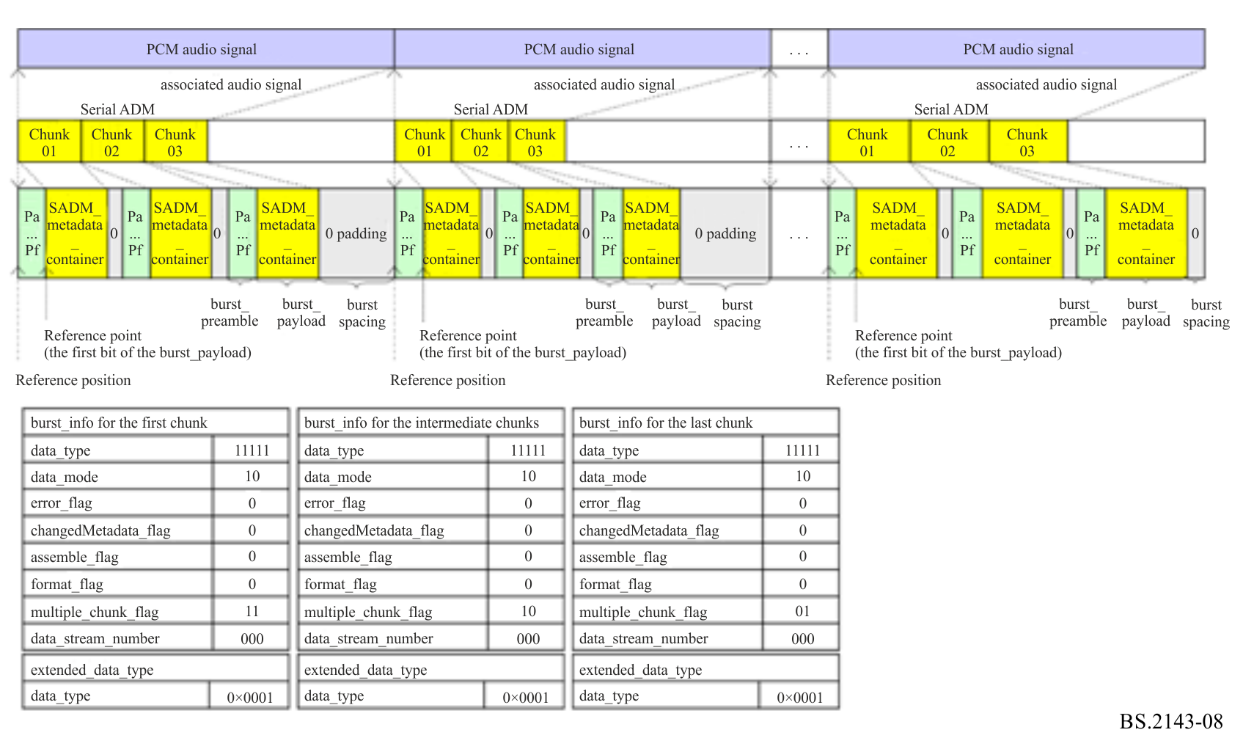 3.7	Reference point of the Serial ADM metadataThe reference point of the Serial ADM metadata is the first bit of the burst_payload (the burst_payload that has the track_ID ‘000000’ and the in_timeline_flag ‘00’ or ‘11’ when multiple burst_payloads are used) following the burst_preamble as shown in Fig. 3.3.8	Reference positionThe SADM_metadata_container is defined to be in the reference position when the reference point of the burst_payload is aligned with the first sample of the segmented audio signals associated with the S-ADM metadata in the SADM_metadata_container.4	Types of interfaces conforming to the transport method for S-ADM4.1	Single AES interface (two subframes) for real-time applicationsThe length of data bursts and the numbers of tracks for the multiple over-track mode and continuous data bursts for the multiple in-timeline mode are limited depending on the use case. Multiple over-track mode requires synchronized AES3 interfaces. Multiple AES3 interfaces, however, might not be synchronized with each other, sample by sample. Therefore, at least one of the single AES3 interfaces with the parameters of data burst defined in Table 17 is used to convey the S-ADM metadata for real-time applications.TABLE 17Parameters for single AES3 interface for real-time applications4.2	Multiple AES3 interfacesThe S-ADM metadata are conveyed by multiple AES3 interfaces using the parameters of data burst as shown in Table 18. Maximum numbers of multiple over-track mode are 2, 4/8/16 and 64 audio tracks for AES3, SDI and MADI, respectively. Typical size of the Serial ADM is at most 100 kbytes or so. 16 audio tracks, therefore, are enough to transport the S-ADM.TABLE 18Parameters for multiple AES3 interfaces4.3	Multiple AES3 interfaces using compression toolThe compressed S-ADM metadata are conveyed using the parameters of the data burst shown in Table 19.TABLE 19Parameters for multiple AES3 interfaces using compression tool4.4	Synchronization with video framesThe S-ADM metadata are conveyed using the parameters of the data burst shown in Table 20 to synchronize with video frames.TABLE 20Parameters for synchronization with video framesTABLE 20 (end)4.5	Channel allocations to the transport method for S-ADMThe S-ADM metadata are allocated to channels of AES3-based interfaces shown in Table 21.TABLE 21Channel allocationsAnnex 3

Bibliography[1]	AES3-2009 (r2019), AES Standard for Digital Audio Engineering – Serial Transmission Format for Two-Channel Linearly Represented Digital Audio Data[2]	SMPTE ST 337:2015, Format for Non-PCM Audio and Data in an AES3 Serial Digital Audio Interface[3]	SMPTE ST 338:2016, Format for Non-PCM Audio and Data in AES3 – Data Types, Amendment 1:2019 to SMPTE ST 338:2016[4]	SMPTE ST 2116:2019, Format for Non-PCM Audio and Data in AES3 – Carriage of Metadata of Serial ADM (Audio Definition Model)[5]	Recommendation ITU-R BS.2125 (01/2019) ‒ A serial representation of the Audio Definition Model, https://www.itu.int/rec/R-REC-BS.2125/en[6]	Internet Engineering Task Force (IETF) RFC 1952 (05/1996), GZIP file format specification version 4.3 [online, viewed 2018-12-04], http://tools.ietf.org/html/rfc1952Recommendation  ITU-R  BS.2143-0(01/2022)Transport method for non-Pulse-Code Modulation audio signals and data over digital audio interfaces for programme production and exchangeBS SeriesBroadcasting service (sound)Series of ITU-R Recommendations (Also available online at http://www.itu.int/publ/R-REC/en)Series of ITU-R Recommendations (Also available online at http://www.itu.int/publ/R-REC/en)SeriesTitleBOSatellite deliveryBRRecording for production, archival and play-out; film for televisionBSBroadcasting service (sound)BTBroadcasting service (television)FFixed serviceMMobile, radiodetermination, amateur and related satellite servicesPRadiowave propagationRARadio astronomyRSRemote sensing systemsSFixed-satellite serviceSASpace applications and meteorologySFFrequency sharing and coordination between fixed-satellite and fixed service systemsSMSpectrum managementSNGSatellite news gatheringTFTime signals and frequency standards emissionsVVocabulary and related subjectsNote: This ITU-R Recommendation was approved in English under the procedure detailed in Resolution ITU-R 1.Bit locationsDefinitions0-3Sync preamble as per Rec. ITU-R BS.647 (AES3)4-27Non-PCM audio signals and data28Validity bit as per Rec. ITU-R BS.647 (AES3)29User data bit as per Rec. ITU-R BS.647 (AES3)30Channel status bit – bytes 0, 1, 2, 23 specified in § 3.1. Other bytes are undefined.31Parity bit as per Rec. ITU-R BS.647 (AES3)BitsValueDefinitions01Professional use of channel block11Non-PCM audio mode2-4000Emphasis not indicated5-Frame frequency lock status6-7-Indicates frame frequency per Rec. ITU-R BS.647 (AES3)BitsValueDefinitions0-30000Encoded channel mode not indicated4-7-Encoded user bit management as per Rec. ITU-R BS.647 (AES3)BitsValueDefinitions0-2-Auxiliary sample bit usage per Rec. ITU-R BS.647 (AES3)3-5-Non-PCM data word length per Rec. ITU-R BS.647 (AES3)6-700ReservedBitsValueDefinitions0-7-CRCC word per Rec. ITU-R BS.647 (AES3)Preamble wordContentsPaSync word 1. Pa = 0x96F872 (24-bit mode)PbSync word 1. Pb = 0xA54E1F (24-bit mode)Pcburst_info value.Pdlength_code, equal to the number of data bits in the burst_payload. When using a six-subframe preamble, Pe and Pf are counted as payload bytes.Peextended_data_type. Table 10 shows the data type of the extended data.PfReserved. Pf = 0x0000.BitsDefinitions0-7Reserved8-12The data_type (5-bit unsigned integer) indicates the type of data contained in the burst_payload. Supported data types and the mapping of data_type values to specific data types are as defined in Table 8. The value 31 indicates that the data_type in the extended_data_type (the burst_preamble word Pe) is used. The MSB of the data_type is placed in bit 12 and is located in time slot 16 of an audio subframe.13-14data_mode. The 2-bit data_mode indicates the mode in which the data for the burst_payload is placed in audio subframes. The data_mode is set to ‘2’ to indicate the 24-bit mode. The MSB of the data_mode is placed in bit 14 and is located in time slot 18 of an audio subframe.15error_flag. The 1-bit error_flag provides an error indication for the data in the burst_payload. If the data in the burst_payload is known to be error free or if it is unknown whether the data contains errors, then the value of this bit is set to ‘0’. If the data in the burst_payload is known to contain errors, this bit may be set to ‘1’. The error_flag bit is located in time slot 19 of an audio subframe.16-20data_type_dependent. The meaning of the 5-bit data_type_dependent is dependent on the value of data_type.21-23data_stream_number. The 3-bit data_stream_number indicates the number of the data stream to which the burst belongs. Each independent data stream uses a unique value for data_stream_number. Eight data stream numbers (0-7) are available as defined in Table 10.The MSB of the data_stream_number is placed in bit 23 and is located in time slot 27 of an audio subframe.In the subframe mode, each AES3 channel is treated independently and the requirement for unique data stream numbers for each data stream applies only within a given AES3 channel. In this mode, up to 14 independent data streams (7 in each channel) may be time multiplexed in the AES3 interface.Individual time stamp data bursts apply to specific data bursts of other data types. Although all time stamp data bursts are identified as data stream number 7, they should not be considered as a single stream of related time stamp values. When time code information is carried within time code data bursts, multiple time code streams may be conveyed within data bursts identified as data stream number 7.data_type valueDefinitions0Null data1-30Not defined in this Recommendation31Data type of extended_data_type in preamble Pe as defined in Table 10data_stream_number valueDefinitions0Main audio service1-6All data types except the time stamp data type7Time stamp data data_type valueDefinitions0x0000Reserved0x0001Metadata of S-ADM0x0002 – 0xFFFFReservedPreamble wordContentsPaSync word 1. Pa is set to ‘0x96F872’ (24-bit mode).PbSync word 1. Pb is set to ‘0xA54E1F’ (24-bit mode).Pcburst_info value (see Table 12).Pdlength_code, equal to the number of data bits in the burst_payload. The preamble words Pe and Pf are counted as payload bytes.Peextended_data_type. Pe is set to ‘0x0001’ for S-ADM metadata.PfReserved. Pf is set to ‘0x0000’.BitsDefinitions0-7Reserved8-12The data_type is set to 31, indicating that the data_type in the extended_data_type (the burst_preamble word “Pe”) is used.13-14data_mode. The 2-bit data_mode indicates the mode in which the data for the burst_payload. The data_mode is set to ‘2’ to indicate the 24-bit mode.15error_flag. 1 indicates that the data burst may contain errors. 0 indicates that the data may be valid.BitsDefinitions16changedMetadata_flag.0 indicates that the Serial ADM metadata do not have any difference between the previous and current ADM metadata frames. 1 indicates that the Serial ADM metadata have a difference between the previous and current ADM metadata frames.17assemble_flag.0 indicates that the assemble_info word is not present. The Serial ADM metadata are conveyed by a single data burst. 1 indicates that the assemble_info word is present. The Serial ADM metadata are conveyed by multiple data bursts.18format_flag.0 (default) indicates that the format_info word is not present. The Serial ADM metadata are encoded as UTF-8. 1 indicates that the format_info word is present. The Serial ADM metadata are coded with an optional encoding format type.19-20multiple_chunk_flag. 00 indicates that a single chunk is used in the frame type of ‘header’, ‘full, ‘intermediate’ or ‘all’ to convey the Serial ADM metadata. 01 indicates the last chunk in the frame type of ‘divided’. 10 indicates the intermediate chunks in the frame type of ‘divided’. 11 indicates the first chunk in the frame type of ‘divided’.21-23data_stream_number. The 3-bit data_stream_number indicates the number of the data stream to which the burst belongs. The data_stream_number is set to the same number when multiple data bursts convey the Serial ADM metadata.BitsDefinitions0-7Reserved8, 9in_timeline_flag.00 indicates that the multiple in-timeline mode is not used. 01 indicates the last data burst in the multiple in-timeline mode. 10 indicates the intermediate data bursts in the multiple in-timeline mode. 11 indicates the first data burst in the multiple in-timeline mode.10-15track_numbers (over_track_flag).6-bit unsigned integer = 0 to 63. The track_numbers with 1 added indicates the total number of tracks conveying the Serial ADM metadata. 0 indicates that the multiple over-track mode is not used. Not 0 indicates that the multiple over-track mode is used.16-21Track_ID. 6-bit unsigned integer = 0 to 63. Index of tracks conveying the Serial ADM metadata.22, 23ReservedBitsDefinitions0-7Reserved8-11format_type. The format_type indicates the encoding format type of the S-ADM metadata as defined in Table 15. 12-23ReservedValueDefinitions0000UTF-8 (8-bit text)0001UTF-8 compressed with gzip as specified in RFC 1952 0010 to 1111ReservedBitsValue0-7First character of trio8-15Second character of trio16-23Third character of trioSystem parametersSystem parametersValueValueValueSystem parametersSystem parametersA1B2C2Length of data burstLength of data burstUp to 3 200 samplesUp to 3 200 samplesUp to 4 096 samplesassemble_infoassemble_infomultiple over-track modeN/A (1 track)Up to 2 tracks (1)Up to 2 tracks (1)multiple in-timeline modeN/A (2)Up to 2 continuous data burstsUp to 3 continuous data burstsformat_infoformat_infoformat typeN/A (3)N/A (3)N/A (3)Bit depth (bits)Bit depth (bits)242424Maximum latency for 48 000 Hz (ms)Maximum latency for 48 000 Hz (ms)66.7 ms133.3 ms with 
2 data bursts256 ms with 
3 data bursts(1)	A pair of subframes within a single AES3 interface is used to transport the S-ADM metadata using the multiple over-track mode.(2)	The multiple in-timeline mode is not supported for real-time applications because low latencies are required. (3)	The format type ‘0000’ is used in this case. The S-ADM metadata are encoded as UTF-8. (1)	A pair of subframes within a single AES3 interface is used to transport the S-ADM metadata using the multiple over-track mode.(2)	The multiple in-timeline mode is not supported for real-time applications because low latencies are required. (3)	The format type ‘0000’ is used in this case. The S-ADM metadata are encoded as UTF-8. (1)	A pair of subframes within a single AES3 interface is used to transport the S-ADM metadata using the multiple over-track mode.(2)	The multiple in-timeline mode is not supported for real-time applications because low latencies are required. (3)	The format type ‘0000’ is used in this case. The S-ADM metadata are encoded as UTF-8. (1)	A pair of subframes within a single AES3 interface is used to transport the S-ADM metadata using the multiple over-track mode.(2)	The multiple in-timeline mode is not supported for real-time applications because low latencies are required. (3)	The format type ‘0000’ is used in this case. The S-ADM metadata are encoded as UTF-8. (1)	A pair of subframes within a single AES3 interface is used to transport the S-ADM metadata using the multiple over-track mode.(2)	The multiple in-timeline mode is not supported for real-time applications because low latencies are required. (3)	The format type ‘0000’ is used in this case. The S-ADM metadata are encoded as UTF-8. System parametersSystem parametersValueValueValueSystem parametersSystem parametersReal-time applicationsReal-time applicationsNon-real-time applicationsSystem parametersSystem parametersABDLength of data burstLength of data burstUp to 3 200 samplesUp to 3 200 samplesUp to 4 096 samplesassemble_infoassemble_infomultiple over-track modeUp to 4 tracks (A4)Up to 8 tracks (A8)Up to 16 tracks (A16)Up to 4 tracks (B4)Up to 8 tracks (B8)Up to 16 tracks (B16)Up to 4 tracks (D4)Up to 8 tracks (D8)Up to 16 tracks (D16)multiple in-timeline modeN/A (1)Up to two continuous data burstsUp to six continuous data burstsformat_infoformat_infoformat typeN/A (2)N/A (2)N/A (2)Bit depth (bits)Bit depth (bits)242424Maximum latency for 48 000 Hz (ms)Maximum latency for 48 000 Hz (ms)66.7 ms (3)133.3 ms with 2 data bursts (3)66.7 ms with a data burst (3)512 ms with 6 data bursts85.3 ms with a data burst(1)	The multiple in-timeline mode is not supported for real-time applications because low latencies are required.(2)	The format type “0000” is used in this case. The S-ADM metadata are encoded as UTF-8.(3)	66.7 and 133.3 ms correspond to two and four video frames of the 60i video format, respectively.(1)	The multiple in-timeline mode is not supported for real-time applications because low latencies are required.(2)	The format type “0000” is used in this case. The S-ADM metadata are encoded as UTF-8.(3)	66.7 and 133.3 ms correspond to two and four video frames of the 60i video format, respectively.(1)	The multiple in-timeline mode is not supported for real-time applications because low latencies are required.(2)	The format type “0000” is used in this case. The S-ADM metadata are encoded as UTF-8.(3)	66.7 and 133.3 ms correspond to two and four video frames of the 60i video format, respectively.(1)	The multiple in-timeline mode is not supported for real-time applications because low latencies are required.(2)	The format type “0000” is used in this case. The S-ADM metadata are encoded as UTF-8.(3)	66.7 and 133.3 ms correspond to two and four video frames of the 60i video format, respectively.(1)	The multiple in-timeline mode is not supported for real-time applications because low latencies are required.(2)	The format type “0000” is used in this case. The S-ADM metadata are encoded as UTF-8.(3)	66.7 and 133.3 ms correspond to two and four video frames of the 60i video format, respectively.System parametersSystem parametersValueValueValueSystem parametersSystem parametersReal-time applicationsReal-time applicationsNon-real-time applicationsSystem parametersSystem parametersABDLength of data burstLength of data burstUp to 3 200 samplesUp to 3 200 samplesUp to 4 096 samplesassemble_infoassemble_infomultiple over-track modeN/A (1 track) (AX1)Up to 2 tracks (AX2)Up to 4 tracks (AX4)NA (1 track) (BX1)Up to 2 tracks (BX2)Up to 4 tracks (BX4)NA (1 track) (DX1)Up to 2 tracks (DX2)Up to 4 tracks (DX4)multiple in-timeline modeN/AUp to 2 continuous data burstsUp to 6 continuous data burstsformat_infoformat_infoformat type0001 (gzip)0001 (gzip)0001 (gzip)Bit depth (bits)Bit depth (bits)242424Maximum latency for 48 000 Hz (ms)Maximum latency for 48 000 Hz (ms)66.7 ms with a data burst133.3 ms with 2 data bursts66.7 ms with a data burst512 ms with 6 data bursts85.3 ms with a data burstSystem parametersSystem parametersValueValueValueValueSystem parametersSystem parameters50 Hz50 Hz60 Hz60 HzLength of data burstLength of data burstUp to 
960 samplesUp to 
1 920 samplesUp to 
800 samplesUp to 
1 600 samplesassemble_infoassemble_infomultiple over-track modeN/A (1 track) (V50X-1)Up to 2 tracks (V50X-2)Up to 4 tracks (V50X-4)N/A (1 track) (V25X-1)Up to 2 tracks (V25X-2)Up to 4 tracks (V25X-4)N/A (1 track) (V60X-1)Up to 2 tracks (V60X-2)Up to 4 tracks (V60X-4)N/A (1 track) (V30X-1)Up to 2 tracks (V30X-2)Up to 4 tracks (V30X-4)multiple in-timeline modeN/AN/AN/AN/ASystem parametersSystem parametersValueValueValueValueSystem parametersSystem parameters50 Hz50 Hz60 Hz60 HzLength of data burstLength of data burstUp to
960 samplesUp to 
1 920 samplesUp to 
800 samplesUp to 
1 600 samplesformat_infoformat_infoformat type0001 (gzip)0001 (gzip)0001 (gzip)0001 (gzip)Bit depth (bits)Bit depth (bits)24242424Maximum latency for 48 000 Hz (ms)Maximum latency for 48 000 Hz (ms)20 ms with a data burst40 ms with a data burst16.67 ms with a data burst33.33 ms with a data burstNumber of tracks
to convey S-ADMChannel allocationsChannel allocationsChannel allocationsNumber of tracks
to convey S-ADMAES3SDIMADI12166421 to 215 to 1663 to 644N/A13 to 1661 to 648N/A9 to 1657 to 6416N/A1 to 1649 to 64